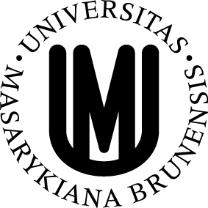 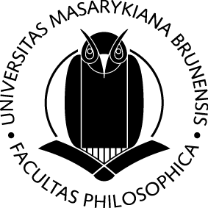 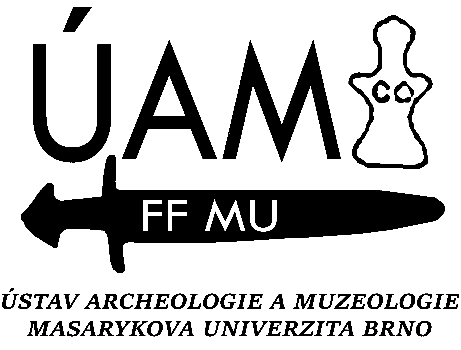 Ústav archeologie a muzeologie FF MU a Muzeum města Brna - Špilberk ve spolupráci s Muzeem Brněnska, p.o. - pobočkou Muzeem Šlapanice Vás srdečně zvou na Mezinárodní den archeologie (MDA2017)Kdy: 21. 10. 2017 od 10:00 do 16:00Kde: v prostorách hradu ŠpilberkTěšit se můžete na různé ukázky z běžné archeologické praxe, zábavné a tvůrčí úkoly i drobné odměny.Můžete vyzkoušetměření s geofyzikálními přístroji práci s detektoremfunkčnost různých druhů pravěkých seker (kamenné, bronzové, železné)mletí obilí na žernovurekonstrukci rozbitých nádobvýrobu šperků a ozdob z měděného drátuaranžování pravěkého hrobuvrtání keramických střepů a výrobu medailonůpravěký kvízKromě toho všeho se můžete za zvýhodněné vstupné podívat i na aktuální výstavy probíhající v muzeu ŠpilberkJeden kmenStavba jako Brno